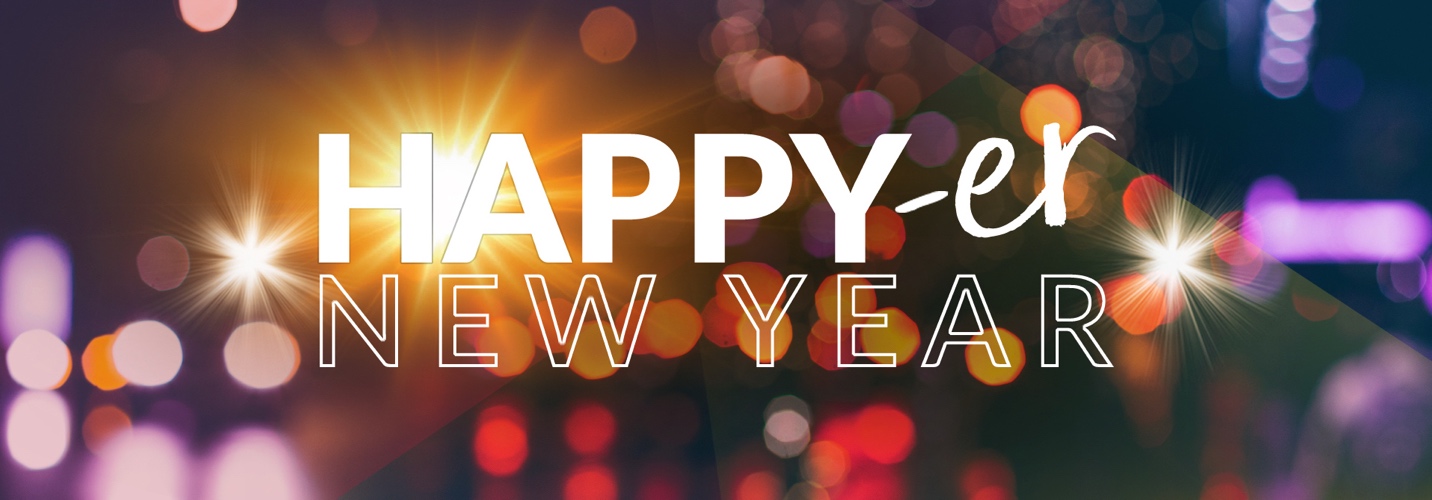 Week 4, Day 2Do not let sin control the way you live; do not give in to sinful desires. Do not let any part of your body become an instrument of evil to serve sin. Instead, give yourselves completely to God, for you were dead, but now you have new life. So use your whole body as an instrument to do what is right for the glory of God. Sin is no longer your master, for you no longer live under the requirements of the law. Instead, you live under the freedom of God’s grace.Romans 6:12-14At The Ridge, our mission is to help people find and follow Jesus. As you read the next portion of this devotional, consider the FIND comments if you if you are exploring faith or helping others explore their faith. Use the FOLLOW section to help you take steps if you are currently following Jesus.FIND: How do you try to control your life? Are you succeeding? FOLLOW: What area of your life are you not giving to God? How can you overcome the temptation to continue sinning? 